2019年度　リーグ戦及びExtra Match DOS講習会通知令和2年　1月2日各校競技委員殿関西学生アーチェリー連盟競技委員長　井戸本　健男拝啓、時下ますますご清祥の段、お慶び申し上げます。　さて、来る令和2年2月1日に下記の要領にて関西学生アーチェリー連盟 DOS講習会を行いますので、各校競技委員の方は必ずご参加くださいますようよろしくお願い申し上げます。服装は、自由です。DOS講習会は2月1日(定時総会の前)、3月28日(開会式後)の2回行います。DOSのミスを減らすため、各校競技委員の方にはどちらも出席して頂くようお願いします。3月のDOS講習会の詳細については後日お伝えします。敬具記日時　　令和2年　2月　１日（土）会場　　大阪経済大学  大隅キャンパス  A 号館  34 教室  ※会場へのアクセスは、次ページをご参照ください時間　　12時~13時議題　　・DOS実施要項について　　　　・Q＆A集について　　　　・その他交通アクセス・阪急京都線「上新庄」駅、徒歩約15分・地下鉄今里筋線「瑞光四丁目」駅、徒歩約2分・大阪シティバス「大阪経大前」「大経大正門」下車すぐAccess Map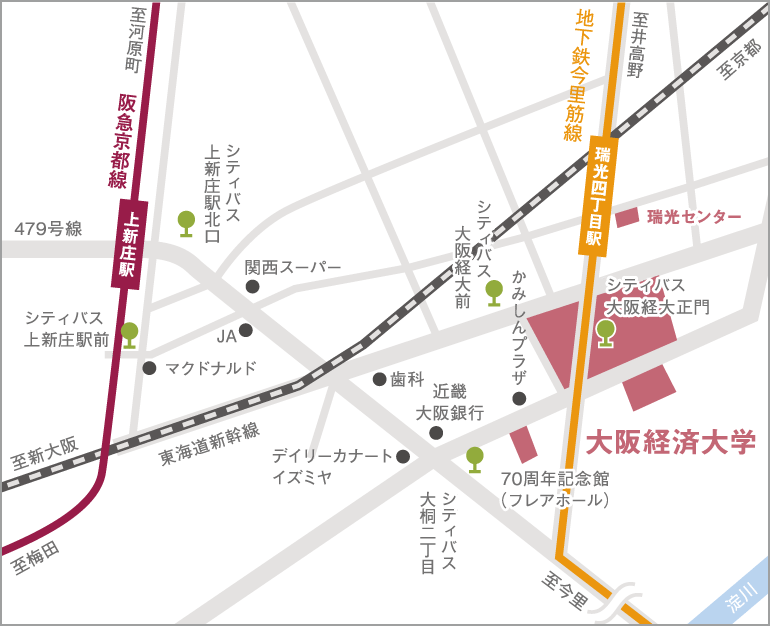 Campus Map 　(会場は①の建物です)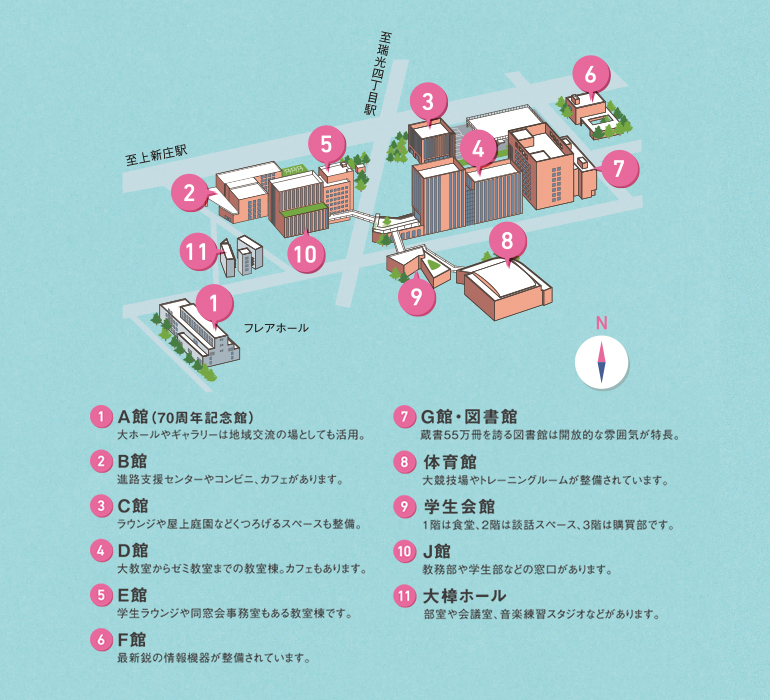 ※http://www.osaka-ue.ac.jp/profile/access/areamap/index.html